Тема: моя страна. Москва - столица России.1. Игра  «Чего много?» (родительный падеж множественного числа)
В нашей стране много (чего?) полей.
(реки, озера, народ, моря, города, дороги, леса, горы, равнины, поселки, деревни, луга)2. Игра «Полюбуйся!» (употребление творительного падежа множественного числа существительных)
Мы любуемся (чем?) полем, полями.
(река, озеро, площадь, улица, поляна, луг, гора, салют, лес, равнина, море, сад)3. Игра «Назови ласково» (образование существительных в уменьшительно - ласкательной форме)
Лес - лесок
(ручей, дерево, озеро, пруд, река, гора, луг, поляна, город, дорога, завод, дом, салют)4. Игра «Что лишнее?» (назови лишнее слово, объясни свой выбор)
Парк, сквер, сад, лес.
Машина, улица, площадь, проспект.
Река, пруд, мост, озеро.
Город, дом, деревня, поселок.5. Составляем рассказ о стране, в которой мы живём, обязательно упоминая Москву.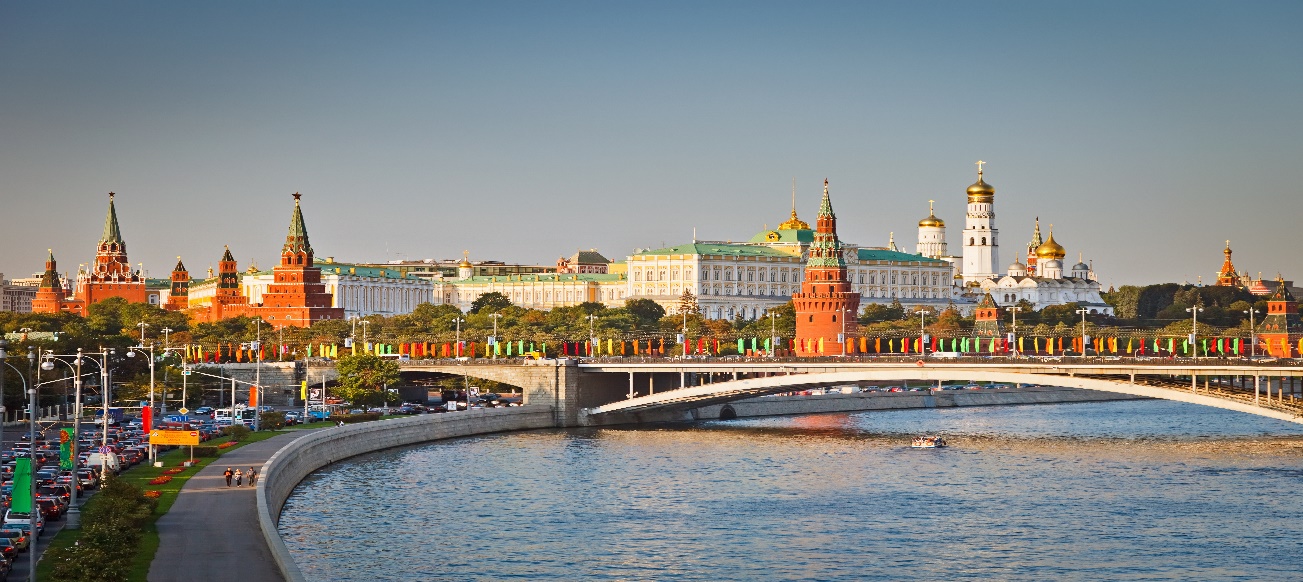 